В муниципальном архиве Залегощенского района с 10 по 24 июля 2023 года действовала стендовая выставка архивных документов и фотодокументов: «Страницы истории района», приуроченная к 88-летию со Дня образования Залегощенского района. На выставке представлены документы и фотографии, повествующие об истории образования Залегощенского района.  Выставку посетили жители района.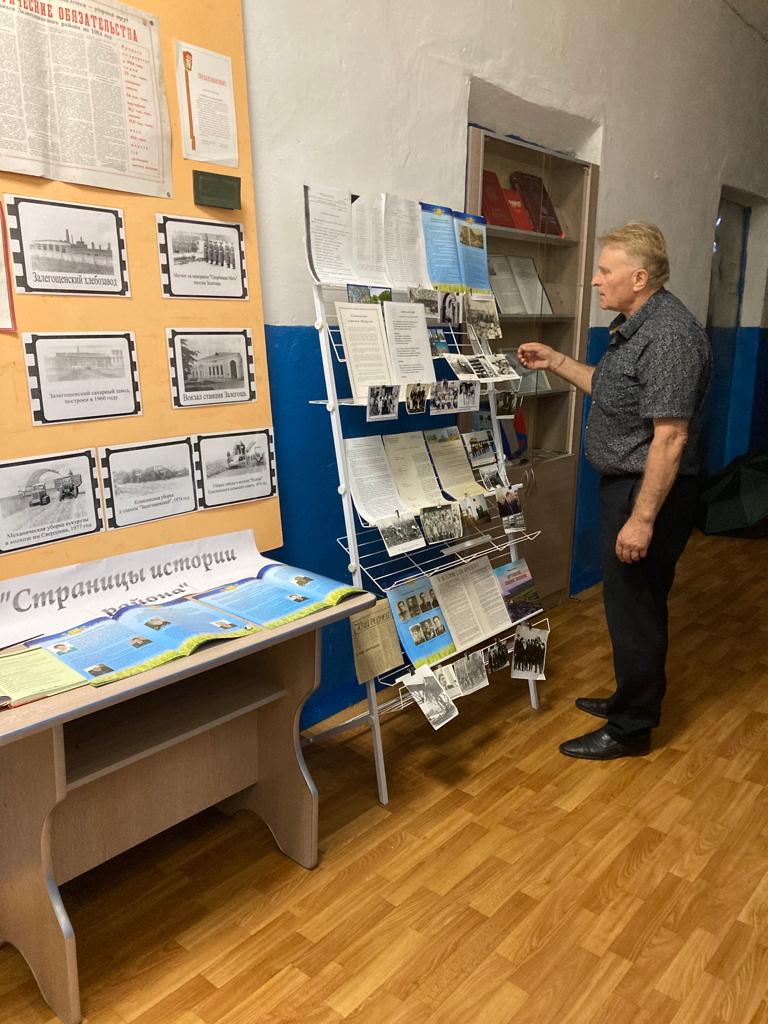 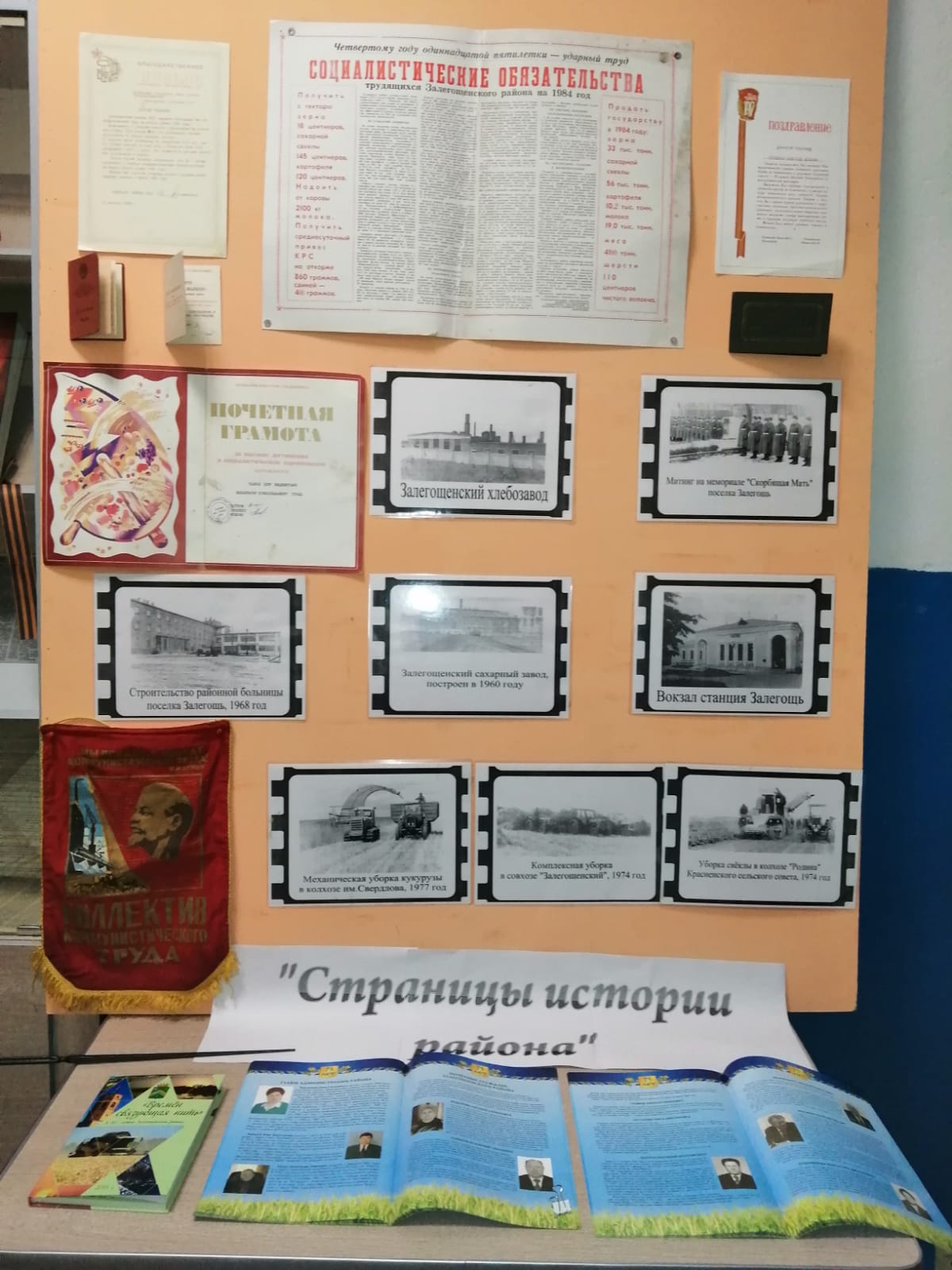 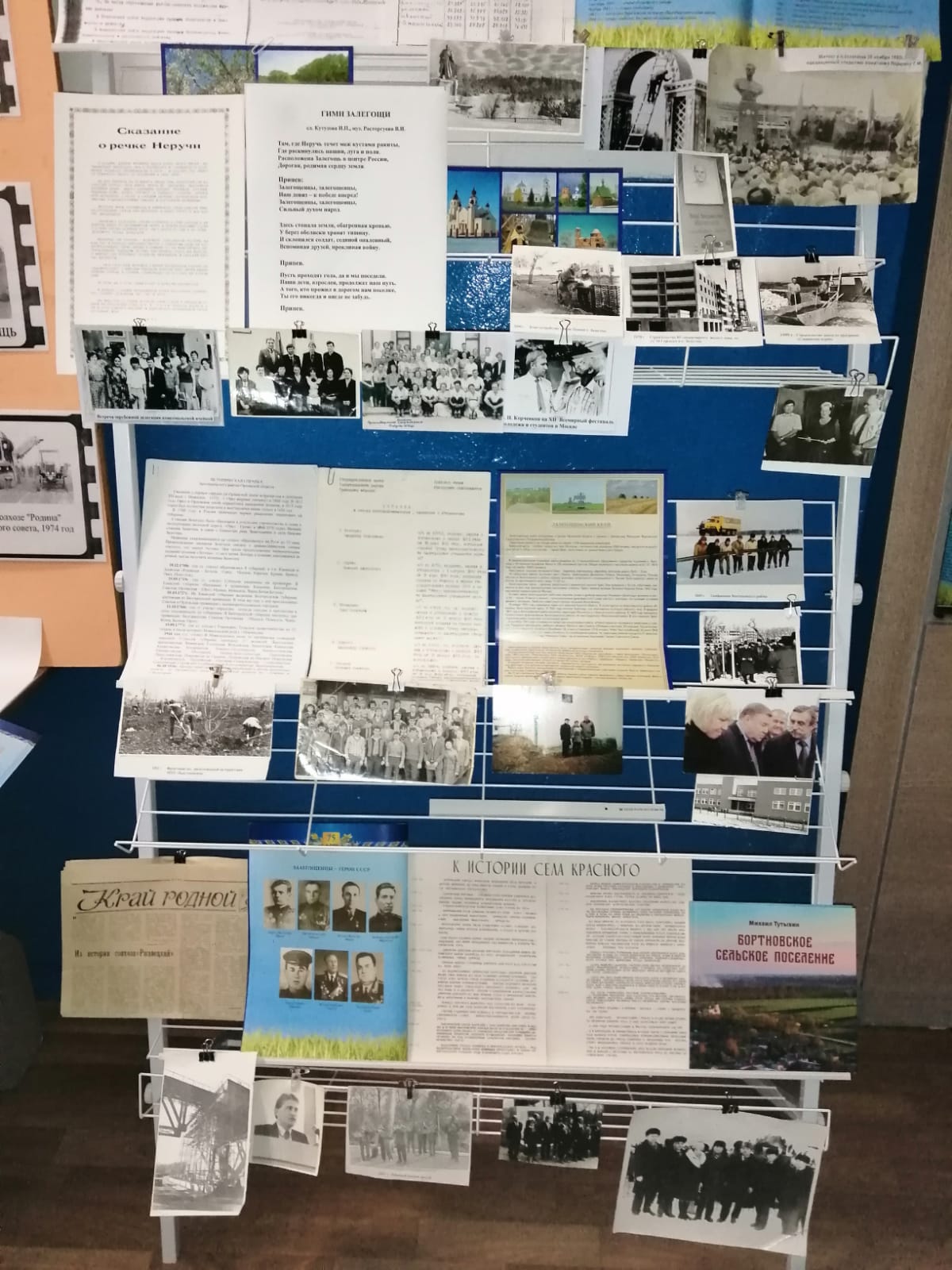 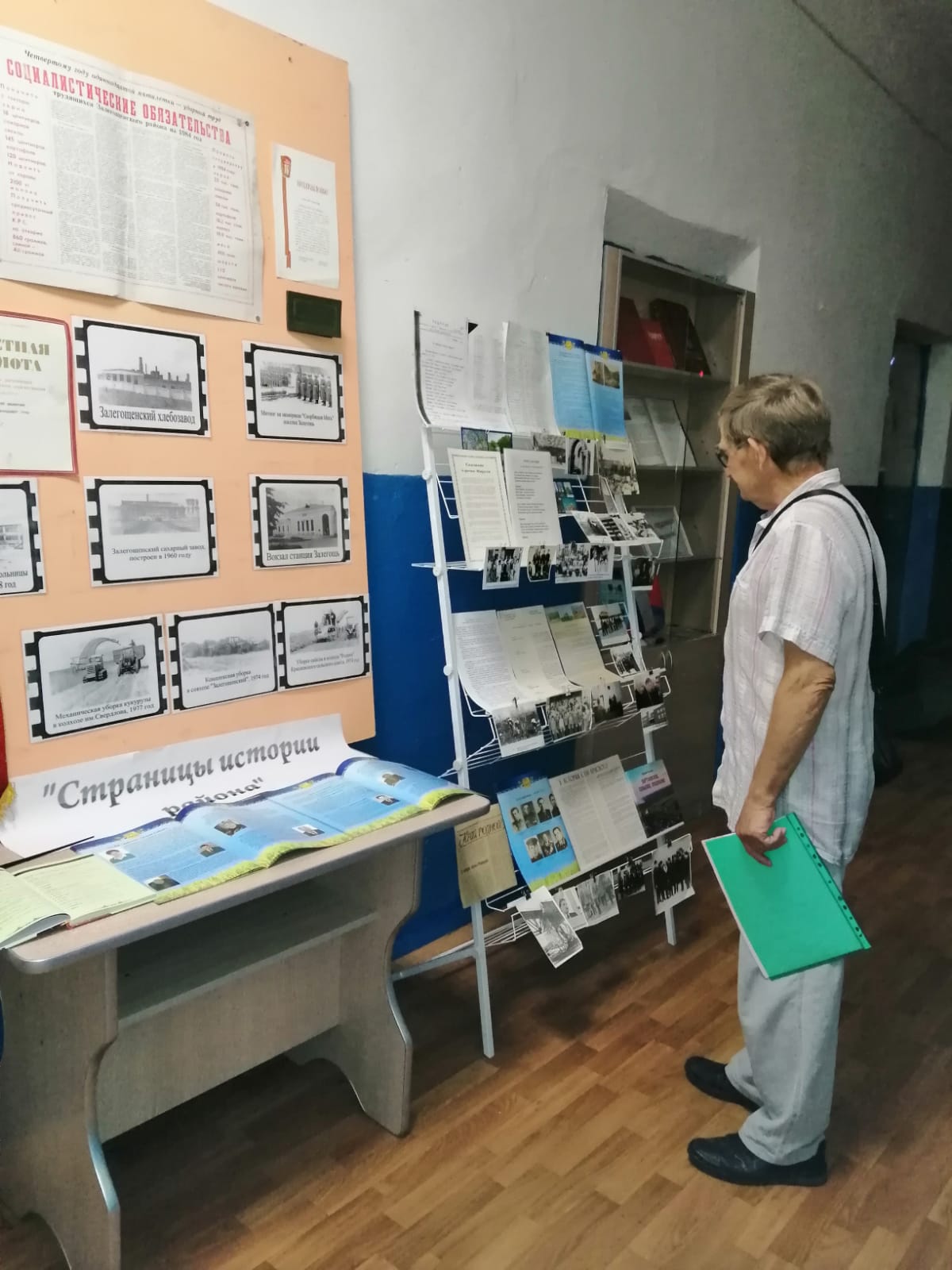 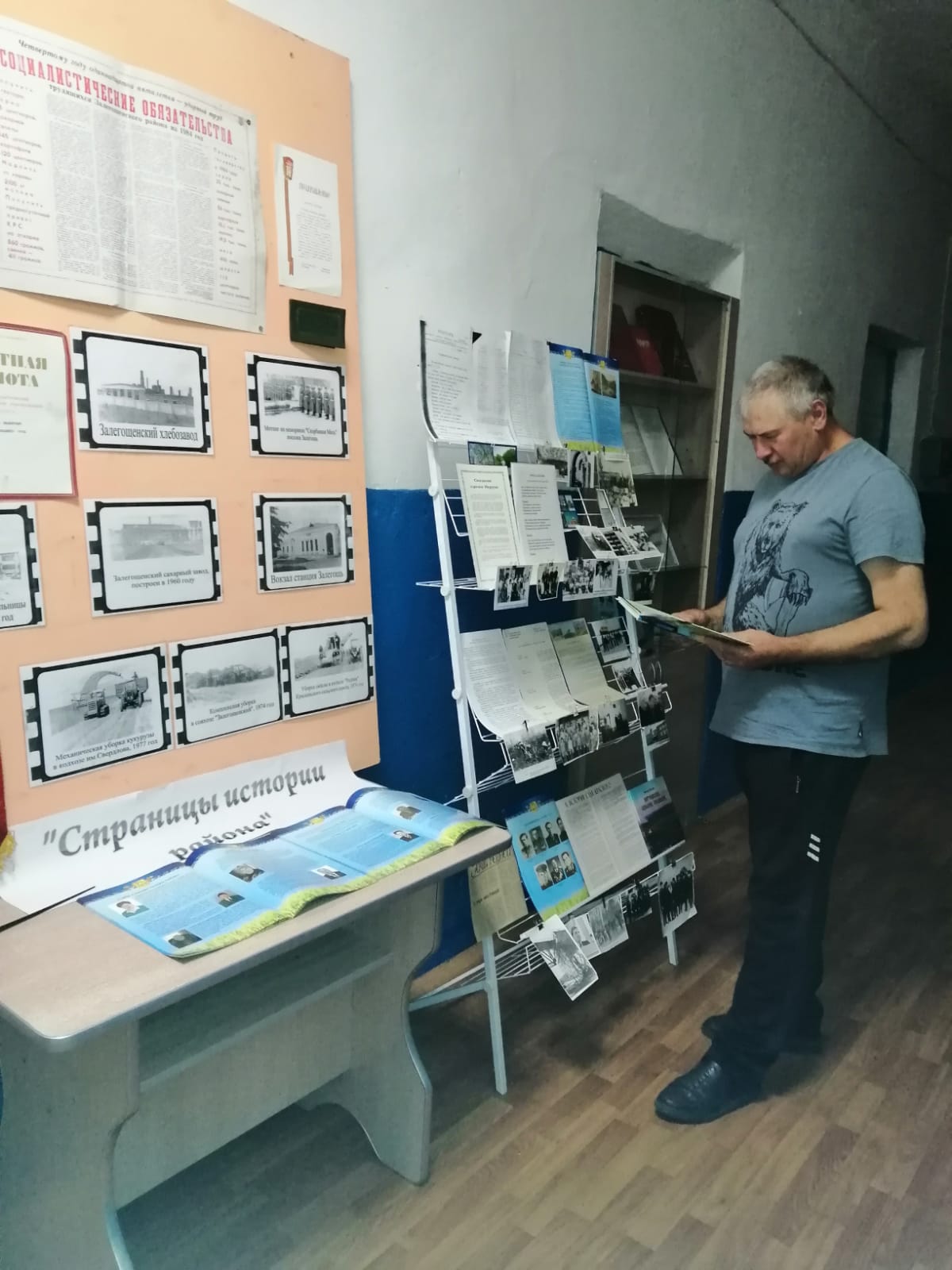 